כוורת אישית – הקריירה שליעצבו את כוורת תפקידי הקריירה שלכם בגילכם היום ובעמוד הבא את כוורת תפקידי הקריירה שלכם בעוד 5 שנים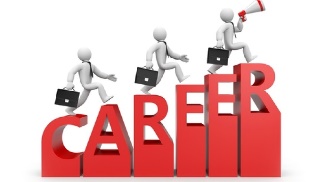 